проектО внесении изменений в постановление администрации города Чебоксары от 11.09.2017 № 2123	В соответствии с Федеральным законом от 06.10.2003 № 131-ФЗ «Об общих принципах организации местного самоуправления в Российской Федерации», Федеральным законом от 13.07.2015 № 220-ФЗ «Об организации регулярных перевозок пассажиров и багажа автомобильным транспортом и городским наземным электрическим транспортом в Российской Федерации и о внесении изменений в отдельные законодательные акты Российской Федерации», Положением об организации регулярных перевозок пассажиров и багажа автомобильным транспортом и городским наземным электрическим транспортом на территории муниципального образования города Чебоксары, утвержденным решением Чебоксарского городского Собрания депутатов от 22.09.2016 № 446, протоколом заседания комиссии администрации города Чебоксары по вопросам развития транспортной сети и безопасности дорожного движения от 27.11.2020 № 7 администрация города Чебоксары п о с т а н о в л я е т:	1. Внести в Документ планирования регулярных перевозок пассажиров и багажа автомобильным транспортом и наземным электрическим транспортом в городе Чебоксары на 2017-2022 годы, утвержденный постановлением администрации города Чебоксары от 11.09.2017 № 2123 (далее – Документ планирования), следующие изменения:	1.1. Приложение № 5 к Документу планирования изложить согласно приложению №1 к настоящему постановлению;	1.2. Строку 23 приложения № 6 к Документу планирования изложить в следующей редакции:	2. Управлению информации, общественных связей и молодежной политики администрации города Чебоксары опубликовать настоящее постановление в средствах массовой информации.	3. Настоящее постановление вступает в силу со дня его официального опубликования. 	4. Контроль за исполнением настоящего постановления возложить на заместителя главы администрации города Чебоксары по вопросам ЖКХ В.И. Филиппова.Глава администрации города Чебоксары				      А.О. ЛадыковПриложение №1к постановлению администрации города Чебоксары от ________________ № ____________Приложение № 5к документу планирования регулярных перевозок пассажиров и багажа автомобильным транспортом и наземным электрическим транспортом в городе Чебоксары на 2017-2022 годыГрафик изменения муниципальных маршрутов регулярных перевозок в городе ЧебоксарыЧăваш РеспубликиШупашкар хулаадминистрацийěЙЫШĂНУ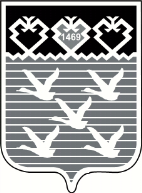 Чувашская РеспубликаАдминистрациягорода ЧебоксарыПОСТАНОВЛЕНИЕ23213Кошкино - ЖБК-9I полугодие 2021 года№п/пРегистрационный номермуниципального маршрутаПорядковый номермуниципальногомаршрутаНаименованиемуниципального маршрутаСведения муниципального маршрута регулярных перевозок, подлежащие изменениюДата изменения муниципального маршрута регулярных перевозок123456Автобусные маршрутыАвтобусные маршрутыАвтобусные маршрутыАвтобусные маршрутыАвтобусные маршрутыАвтобусные маршруты12330мкр. "Садовый" - Республиканская детская больницаИзменение наименования маршрута: "Карачуринское кладбище – Кошкино - Республиканская детская больница".Исключение движения в прямом и обратном направлении по                                 ул. П.В. Дементьева – пр-т Геннадия АйгиI полугодие 2021 года26365мкр. "Садовый" - ул. СтартоваяПродление маршрута по расписанию в прямом и обратном направлении: ш. Марпосадское – пр-д Машиностроителей – пр-д Кабельный и далее по существующей схеме движения.Исключение движения по расписанию в прямом и обратном направлении по                   ул. Чапаева - ул. Космонавта Николаева А.Г.I полугодие 2021 годаТроллейбусные маршрутыТроллейбусные маршрутыТроллейбусные маршрутыТроллейбусные маршрутыТроллейбусные маршрутыТроллейбусные маршруты11114Университет - МаштехникумИзменение наименования маршрута:"Университет – мкр. Солнечный".Изменение маршрута в прямом и обратном направлении: пр-т Тракторостроителей – ул. А.В.Асламаса – б-р СолнечныйI полугодие 2021 года21720мкр. Новый город – ОАО "Хлеб"Изменение наименования маршрута: "мкр. Новый город – Завод им. В.И. Чапаева".Продление маршрута в прямом и обратном направлениях: ул. Энтузиастов - ул. Чернышевского - ул. Гражданская - ул. Социалистическая - ул. Коллективная.Изменение маршрута в прямом и обратном направлении:ш. Марпосадское – пр-т Чебоксарский – ул. И.П. Прокопьева – пр-т Чебоксарский и далее по существующей схеме.I полугодие 2021 года